Umsetzungsbeispiel 	Fahren, Rollen, GleitenVorbemerkungDie leitenden sportpädagogischen Perspektiven des Unterrichtsvorhabens sind:Wahrnehmungsfähigkeit verbessern und Bewegungserfahrungen erweiternGemeinsam handeln, wettkämpfen und sich verständigenEtwas wagen und verantwortenDie Vielfalt der möglichen Rollgeräte (Inline-Skater, Waveboard, Skateboard, Longboard etc.) legt eine übergreifende Vermittlung nahe. Unabhängig vom Gerät besteht das gemeinsame Fundament in der zentralen Aufgabe der Gleichgewichts-, Geschwindigkeits- und Richtungsregulation.Die sicherlich vorhandene Heterogenität der Schülerinnen und Schüler kann für die Gestaltung des Unterrichts sinnvoll genutzt werden, indem die Schülerinnen und Schüler mit Vorerfahrung als Experten eingesetzt werden. Im Gegensatz zu Vereinsspielern in wettkampforientierten Sportarten ist hier die Expertise nicht von vorneherein auf Überbietung, sondern eher auf Kooperation angelegt.Weitere Bemerkungen In dem Thema „Fahren, Rollen, Gleiten“ steckt ein großes pädagogisches Potential. Es ist in der Freizeit vieler Schülerinnen und Schüler ein wichtiges und hochattraktives Bewegungsfeld.Allerdings müssen die Rahmenbedingungen zur Durchführung dieses Unterrichtsvorhabens in der Schule berücksichtigt werden. Geeignete Rollgeräte und Schutzkleidung könnten teilweise von den Schülern mitgebracht werden oder von den Schulen angeschafft werden. Es müssen nicht für alle Schüler einer Lerngruppe die gleichen Fahrgeräte zur Verfügung stehen. Z. B. wären für eine Klasse mit 30 Schülern 15 auch unterschiedliche Rollgeräte ausreichend (z. B. fünf Waveboards, fünf Skateboards, fünf Inliner etc.).Die Belastbarkeit des Hallenbodens und Sicherheitsbestimmungen müssen beachtet werden. Daraus ergeben sich unterschiedliche Handlungsspielräume für die einzelnen Schulen.Da „Fahren, Rollen, Gleiten“ ein Wahlpflichtbereich ist, sind hier Absprachen bezüglich Verteilung, Inhalte etc. notwendig. Die Fachschaft sollte die Entwicklung der Standards im Inhaltsbereich „Fahren, Rollen, Gleiten“ in einem langfristigen Konzept über das Fachcurriculum anstreben. Das bedeutet, es muss festgelegt werden, wann, in welchem Umfang und an welchem Inhalt dieses Thema aufgegriffen wird. Dies setzt der Fachlehrer über die Planung seiner einzelnen Unterrichtsstunden, Unterrichtsvorhaben bzw. über seine Jahresplanung um. So wird dem Kriterium „Strukturiertheit“, einem wesentlichen Kriterium kompetenzorientierten Sportunterrichts, Rechnung getragen.Klassen 7/8Die Schülerinnen und Schüler könnenKonkretisierung für dieses UnterrichtsvorhabenDer Umgang mit Rollgeräten beinhaltet einige Ambivalenzen. So verschafft das Fahren mit Rollgeräten den Könnern unter den Schülerinnen und Schülern positive Erlebnisse. Anfänger und Nicht-Könner erleben jedoch zunächst eine andere Gefühlslage. Das Sich-Bewegen auf Rollgeräten befriedigt einerseits die Lernlust der Schülerinnen und Schüler, andererseits werden viele Situationen als „frustig“ erlebt. Diese Ambivalenzen können für den Lernprozess förderlich genutzt werden. So ist für das Lernen außerordentlich hilfreich, das Buddy-System einzuführen und einzufordern. Dabei müssen die Schülerinnen und Schüler sowohl als verlässliche Partner agieren als auch bereit sein, Hilfe anzunehmen. Das Fahren mit einem Rollgerät gelingt meistens nicht auf Anhieb. Die Schülerinnen und Schüler müssen eine gewisse Frustrationstoleranz mitbringen und sie brauchen genügend Zeit zum Ausprobieren und Üben. Die Könner unter den Schülerinnen und Schülern sollten dazu motiviert werden, ihr Können und Wissen an ihre Mitschülerinnen und Mitschüler weiterzugeben. Gerade im Inhaltsbereich „Fahren, Rollen, Gleiten“ weisen die Schülerinnen und Schüler aufgrund sehr unterschiedlicher Erfahrungen mit Gleit- oder Rollgeräten verschiedene Lernausgangslagen auf. Den Schülerinnen und Schülern sollen die heterogenen Voraussetzungen bewusst gemacht und für individuelle Lernwege sensibilisiert werden.Durch diese Erfahrungen und Erlebnisse wird auf Seiten der Schülerinnen und Schüler deren Personal- (TK 1, 2, 6) und Sozialkompetenz (TK 1, 2, 6, 7) entwickelt.Das Unterrichtsvorhaben kann einen Beitrag für die Umsetzung verschiedener Leitperspektiven leisten:Leitperspektive Prävention und Gesundheitsförderung:Sicherheit und Unfallschutz werden thematisiert und die Schulung der koordinativen und kognitiven Fähigkeiten und Fertigkeiten bewirkt aktive Prävention. Bei entsprechender Schwerpunktsetzung kann in diesem Unterrichtsvorhaben auch die Leitperspektive Verbraucherbildung oder die Leitperspektive Bildung für nachhaltige Entwicklung (Kriterien für nachhaltigkeitsfördernde und -hemmende Handlungen) umgesetzt werden, indem ein Akzent auf die Qualität von Konsumgütern im Hinblick auf die Schutzausrüstung oder das umweltgerechte Verhalten beim Bewegen in der Natur gelegt wird. Schließlich können bei der Entwicklung und Lösung von Bewegungsaufgaben alleine oder in der Gruppe Aspekte der Leitperspektive Bildung für die Toleranz und Akzeptanz von Vielfalt, hier insbesondere im Sinne von Toleranz und Solidarität, angesprochen werden.Aufgaben zur Feststellung der LernausgangslageMögliche Fragestellungen:Welche Vorerfahrungen hast du mit Roll- und Gleitgeräten wie Skateboard, Inlineskates, Rollschuhen, Waveboard, Schlittschuhen und Snowboards?Was interessiert dich an diesem Thema? Warum wollt ihr das jetzt eigentlich im Unterricht machen? Welche Erfahrungen hast du im Umgang mit Wagnissituationen?Lernaufgaben zur Feststellung der LernausgangslageAufgaben zum KompetenzerwerbSchülerinnen und Schüler klären Fragen zum „Fahren, Rollen, Gleiten“ mit Hilfe von Video, Bildreihen, Internet-Recherche (z. B. www.streetsurfing-online.de etc.) für das jeweilige Rollgerät (Beispiel hier Waveboard) und erstellen Listen, Plakate, etc.)
1.1 „Was will ich lernen / Was muss ich können, um sicher fahren zu können/…“?Z. B.:richtig aufsteigenstartenbremsenabstoppen und absteigen aus unterschiedlichen Situationen und Geschwindigkeitenfallen ohne sich zu verletzenKurven fahren (große und kleine Radien)Slalom fahrenKreise fahrenunter einem Hindernis durchfahrenGeschwindigkeit kontrollieren (beschleunigen, langsam fahren)vorwärts und rückwärts fahren„Fakie“-Fahren (Stand auf dem Board mit „falschem“ = ungewohntem Bein vorne)1.2 „Was muss/will ich wissen?“ (Fachwissen/Fachbegriffe)?StandbeinSchwungbeinbackside/frontsideSchwungradien steuernKörperschwerpunkt (KSP)SicherheitsregelnVorfahrtangepasste GeschwindigkeitSchutzkleidung (Helm, Handgelenksschützer, Knieschützer) Gefahren erkennen, beurteilen, vermeidenKonsequenzen bei SicherheitsverstößenVerantwortung für die eigene Sicherheit und die der anderen Schülerinnen und Schüler übernehmenGemeinsam mit den Partnern die Fertigkeiten erwerben bzw. verbessern, 
Instruktionsdifferenziertes Lernen in verschiedenen Gruppen (Buddy-System):Die erworbenen Fertigkeiten in verschiedenen, selbstentwickelten Parkours oder Partner-/Gruppengestaltung anwendenIn Gruppenarbeit überlegen sich die Schülerinnen und Schüler zu ihrem Können passende Parkours (z. B. Übersteigen bzw. Überspringen und Um-, Unter und Überfahren von Hindernissen) und präsentieren diese in der Gruppe.Die erworbenen Fertigkeiten in geeigneten Spielen anwendenIn heterogen neu zusammengesetzten Gruppen überlegen sich die Schülerinnen und Schüler geeignete Spiele und entwickeln die für ein gelingendes Spiel notwendigen Regeln.Bewerten der erworbenen Fertigkeiten anhand gemeinsam erarbeiteter Merkmale und Reflexion über die Sinnrichtung für das eigene sportliche HandelnKompetenztestaufgaben (Performanz)Die Schülerinnen und Schüler müssen einen Parcours mit unterschiedlichen Bewegungsaufgaben vielfältig und sicher absolvieren. Die Aufgaben werden von den Gruppen in Abhängigkeit der unterschiedlichen Lernausgangslagen gestaltet.Reflexionsaufgaben (Feedback)Reflexion über die Sinnrichtung für das eigene sportliche Handeln mit der Methode Blitzlicht. Reflexionsmethode: ZielscheibeBeispiel: Streetsurfing (Waveboard)Schülerinnen und Schüler kleben ihre Farbpunkte an die entsprechende Stelle der Zielscheibe und geben eine kurze Begründung.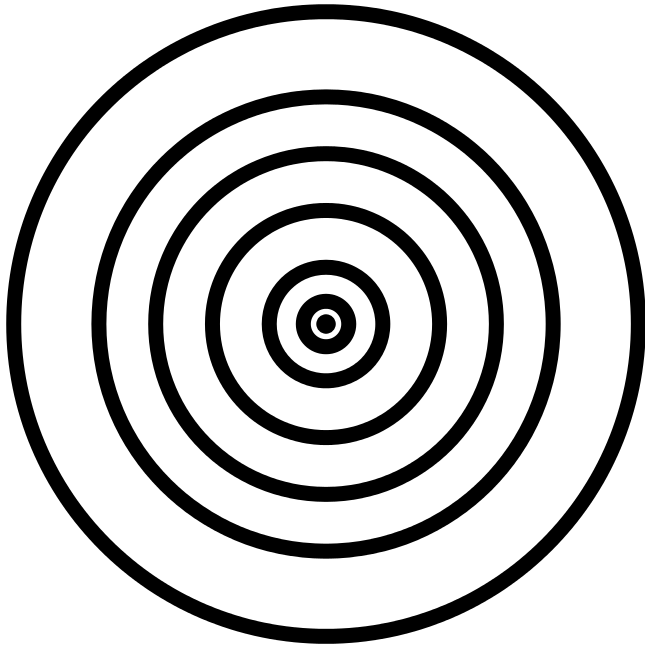 Anmerkung:Methode eignet sich bei wenig Zeit für eine schnelle Darstellung der Reflexionsergebnisse der Schülerinnen und Schüler.Literatur:Christoph Walter/Florian Krick: Rollen, Gleiten, Fahren – Rollsport und Wintersport; in Scheid/Pohl (Hgg.): Sportdidaktik – Grundlagen, Vermittlungsformen, Bewegungsfelder; Limpert Verlag Wiebelsheim 2012Jürgen Kittsteiner: Wie lernst du am besten? Instruktionsdifferenzierung bei der Vermittlung des Waveboardens; in sportpädagogik 2/2015, Friedrich VerlagPeter Neumann/Roland Ullmann: Rollen und Fahren; Ambivalenzen des Rollens und Fahrens erkennen, verstehen und als Lernchancen nutzen; in sportpädagogik 2/2015, Friedrich Verlaghttp://www.streetsurfing-online.de/waveboard; Zugriff am 17.03.2016E2motorisch sich auf der Basis der bereits erlernten Techniken in komplexen Bewegungssituationen unter Berücksichtigung von Material, Geschwindigkeit, Raum und Gelände sicher fortbewegen2.1	    Bewegungskompetenz 2, 42.2	    Reflexionskompetenz 1,22.3	    Personalkompetenz 1, 3, 6 PG	Sicherheit und Unfallschutz, Selbstregulation und Lernenkognitiv/reflexivGefahrenmomente beim Fahren, Rollen oder Gleiten für sich und andere situativ einschätzen und anhand ausgewählter Kriterien beurteilenPG	Sicherheit und Unfallschutz, Selbstregulation und LernenVerhaltensregeln beim Sporttreiben in der Natur benennen und sich beim Fahren, Rollen oder Gleiten umweltgerecht verhalten BNE2.1	   Bewegungskompetenz 42.2 	Reflexionskompetenz 1, 22.3 	Personalkompetenz 1, 52.4	   Sozialkompetenz 1, 4kreativ/gestalterischkomplexe Bewegungsaufgaben allein oder in der Gruppe gestalten und lösen (zum Beispiel auch um Schülerinnen und Schüler mit unterschiedlicher Begabung und/oder Voraussetzung einzubeziehen)BTV	Toleranz, Solidarität, Inklusion, Antidiskriminierung2.1	Bewegungskompetenz 2, 3,4 2.2	Reflexionskompetenz 1, 22.3	Personalkompetenz 1, 5, 62.4	SozialkompetenzHinweise:Bei der Vermittlung dieses Inhaltsbereichs bieten sich unter anderem die Perspektiven „Wahrnehmungsfähigkeit verbessern und Bewegungserfahrungen erweitern“ und „Etwas wagen und verantworten“ an; dabei ist auch die Teilnahme an unterrichtlichen und außerunterrichtlichen Wettkämpfen (zum Beispiel Schulmeisterschaften) möglich.Keine Vorerfahrung:Buddy-System mit Videounterstützung; Video anschauen und anschließend mit ersten Versuchen auf dem Rollgerät mit Unterstützung der Buddies starten.Mäßige Vorerfahrung:Reihenbilder mit Bildbeschreibungen in die richtige Reihenfolge bringen und anschließend die auf der Bildreihe vorgezeigten Schritte auf dem Rollgerät ausführen.Große Vorerfahrung:Text mit schrittweisen Informationen zum ErlernenKönner:Learning by doing/informelles Lernen; suchen sich eigene Herausforderungen; werden als Buddies eingesetzt.LernausgangslageBewegungsaufgabe (Beispiele)Keine Vorerfahrung:Gasse durchfahren – Slalomfahren flach – gezielt bremsenMäßige Vorerfahrung:Hindernis unterfahren - Gasse durchfahren – Slalomfahren weit – gezielt bremsenGroße Vorerfahrung:Hindernis unterfahren – Slalomfahren weit - Medizinball aufnehmen – Gasse durchfahren - Medizinball ablegen – Hindernis übersteigen – gezielt bremsenKönner:Demonstration von unterschiedlichen Bewegungsfertigkeiten in Form einer Choreografie (auch paarweise)Inhaltsbereich: Fahren, Rollen, GleitenInhaltsbereich: Fahren, Rollen, GleitenInhaltsbereich: Fahren, Rollen, GleitenInhaltsbereich: Fahren, Rollen, GleitenInhaltsbereich: Fahren, Rollen, GleitenInhaltsbereich: Fahren, Rollen, GleitenVerlaufsplan der Unterrichtsstunde/UnterrichtssequenzVerlaufsplan der Unterrichtsstunde/UnterrichtssequenzVerlaufsplan der Unterrichtsstunde/UnterrichtssequenzVerlaufsplan der Unterrichtsstunde/UnterrichtssequenzVerlaufsplan der Unterrichtsstunde/UnterrichtssequenzVerlaufsplan der Unterrichtsstunde/UnterrichtssequenzVerlaufsplan der Unterrichtsstunde/UnterrichtssequenzVerlaufsplan der Unterrichtsstunde/UnterrichtssequenzKlasse: 7/8Klasse: 7/8Schülerzahl:Stunde:Datum:StundeIntentionIntentionInhaltInhaltInhaltInhaltInhaltDidaktisch-methodische Überlegungen / Organisation /  HinweiseDidaktisch-methodische Überlegungen / Organisation /  HinweiseDidaktisch-methodische Überlegungen / Organisation /  HinweiseDidaktisch-methodische Überlegungen / Organisation /  HinweiseMaterial/MedienMaterial/Medien1./2.BewegungserfahrungBewegungserfahrungErfassung der Vorerfahrungen mit Roll- und GleitgerätenDemonstration der BewegungsfertigkeitenAnfänger machen erste Erfahrungen mit dem RollgerätEinteilung der Lerngruppen mit unterschiedlichen UnterstützungsniveausErfassung der Vorerfahrungen mit Roll- und GleitgerätenDemonstration der BewegungsfertigkeitenAnfänger machen erste Erfahrungen mit dem RollgerätEinteilung der Lerngruppen mit unterschiedlichen UnterstützungsniveausErfassung der Vorerfahrungen mit Roll- und GleitgerätenDemonstration der BewegungsfertigkeitenAnfänger machen erste Erfahrungen mit dem RollgerätEinteilung der Lerngruppen mit unterschiedlichen UnterstützungsniveausErfassung der Vorerfahrungen mit Roll- und GleitgerätenDemonstration der BewegungsfertigkeitenAnfänger machen erste Erfahrungen mit dem RollgerätEinteilung der Lerngruppen mit unterschiedlichen UnterstützungsniveausErfassung der Vorerfahrungen mit Roll- und GleitgerätenDemonstration der BewegungsfertigkeitenAnfänger machen erste Erfahrungen mit dem RollgerätEinteilung der Lerngruppen mit unterschiedlichen UnterstützungsniveausLernstandsdiagnose
(Unterrichtsgespräch: 
vgl. oben: Fragen zur Lernausgangslage)Lernstandsdiagnose
(Unterrichtsgespräch: 
vgl. oben: Fragen zur Lernausgangslage)Lernstandsdiagnose
(Unterrichtsgespräch: 
vgl. oben: Fragen zur Lernausgangslage)Lernstandsdiagnose
(Unterrichtsgespräch: 
vgl. oben: Fragen zur Lernausgangslage)FlipchartFlipchart3. – 5.WissenKenntniserwerbBewegungserfahrung
(Wahrnehmung)WissenKenntniserwerbBewegungserfahrung
(Wahrnehmung)„Was will ich lernen/Was muss ich wissen/Was muss ich können, um sicher fahren zu können/…“?SicherheitsregelnLernen von Grundtechniken „Was will ich lernen/Was muss ich wissen/Was muss ich können, um sicher fahren zu können/…“?SicherheitsregelnLernen von Grundtechniken „Was will ich lernen/Was muss ich wissen/Was muss ich können, um sicher fahren zu können/…“?SicherheitsregelnLernen von Grundtechniken „Was will ich lernen/Was muss ich wissen/Was muss ich können, um sicher fahren zu können/…“?SicherheitsregelnLernen von Grundtechniken „Was will ich lernen/Was muss ich wissen/Was muss ich können, um sicher fahren zu können/…“?SicherheitsregelnLernen von Grundtechniken GruppenarbeitGruppenarbeitBuddy-System (Instruktionsdifferenzierung,
selbstorganisiertes Lernen; s.o.)GruppenarbeitGruppenarbeitBuddy-System (Instruktionsdifferenzierung,
selbstorganisiertes Lernen; s.o.)GruppenarbeitGruppenarbeitBuddy-System (Instruktionsdifferenzierung,
selbstorganisiertes Lernen; s.o.)GruppenarbeitGruppenarbeitBuddy-System (Instruktionsdifferenzierung,
selbstorganisiertes Lernen; s.o.)PosterPosterPosterPoster6.-9.Bewegung
WahrnehmungKooperationKooperationLeistungBewegung
WahrnehmungKooperationKooperationLeistungÜben und Weiterentwicklung der Grundtechniken und Tricks
Lerngruppen entwickeln ihrem Können entsprechend Bewegungslandschaften (Parcours)Schülerinnen und Schüler erarbeiten gemeinsam Kriterien für die Bewertung
Demonstration (Performanz)Üben und Weiterentwicklung der Grundtechniken und Tricks
Lerngruppen entwickeln ihrem Können entsprechend Bewegungslandschaften (Parcours)Schülerinnen und Schüler erarbeiten gemeinsam Kriterien für die Bewertung
Demonstration (Performanz)Üben und Weiterentwicklung der Grundtechniken und Tricks
Lerngruppen entwickeln ihrem Können entsprechend Bewegungslandschaften (Parcours)Schülerinnen und Schüler erarbeiten gemeinsam Kriterien für die Bewertung
Demonstration (Performanz)Üben und Weiterentwicklung der Grundtechniken und Tricks
Lerngruppen entwickeln ihrem Können entsprechend Bewegungslandschaften (Parcours)Schülerinnen und Schüler erarbeiten gemeinsam Kriterien für die Bewertung
Demonstration (Performanz)Üben und Weiterentwicklung der Grundtechniken und Tricks
Lerngruppen entwickeln ihrem Können entsprechend Bewegungslandschaften (Parcours)Schülerinnen und Schüler erarbeiten gemeinsam Kriterien für die Bewertung
Demonstration (Performanz)Buddy-SystemGruppenarbeitGruppenarbeitBuddy-SystemGruppenarbeitGruppenarbeitBuddy-SystemGruppenarbeitGruppenarbeitBuddy-SystemGruppenarbeitGruppenarbeitFlipchartMusikFlipchartMusikFlipchartMusikFlipchartMusik10. -12.BewegungKooperationReflexionBewegungKooperationReflexionLerngruppen entwickeln kleine Spiele und wenden ihre erworbenen Fertigkeiten an
Regeln für ein gelingendes Spiel werden formuliert
Lerngruppen spielen die Spiele der anderen Gruppen
Reflexion über die Sinngebung des UVLerngruppen entwickeln kleine Spiele und wenden ihre erworbenen Fertigkeiten an
Regeln für ein gelingendes Spiel werden formuliert
Lerngruppen spielen die Spiele der anderen Gruppen
Reflexion über die Sinngebung des UVLerngruppen entwickeln kleine Spiele und wenden ihre erworbenen Fertigkeiten an
Regeln für ein gelingendes Spiel werden formuliert
Lerngruppen spielen die Spiele der anderen Gruppen
Reflexion über die Sinngebung des UVLerngruppen entwickeln kleine Spiele und wenden ihre erworbenen Fertigkeiten an
Regeln für ein gelingendes Spiel werden formuliert
Lerngruppen spielen die Spiele der anderen Gruppen
Reflexion über die Sinngebung des UVLerngruppen entwickeln kleine Spiele und wenden ihre erworbenen Fertigkeiten an
Regeln für ein gelingendes Spiel werden formuliert
Lerngruppen spielen die Spiele der anderen Gruppen
Reflexion über die Sinngebung des UVHeterogene Lerngruppen (neue Gruppenbildung)Reflexionsmethoden (Blitzlicht, Zielscheibe)Heterogene Lerngruppen (neue Gruppenbildung)Reflexionsmethoden (Blitzlicht, Zielscheibe)Heterogene Lerngruppen (neue Gruppenbildung)Reflexionsmethoden (Blitzlicht, Zielscheibe)Heterogene Lerngruppen (neue Gruppenbildung)Reflexionsmethoden (Blitzlicht, Zielscheibe)Flipchart
(Darstellung der Spiele und Regeln)FlipchartFlipchart
(Darstellung der Spiele und Regeln)Flipchart